ContentsA.	Introduction	1B.	Modes of Transmission	1C.	Engineering Controls	1D.	Administrative and Work Practice Controls	2E.	Personal Protective Equipment (PPE)	2F.	Disinfection	2G.	Disposal	2H.	Accidental Spill	3I.	Exposure Response	3IntroductionInfluenza A virus causes widespread respiratory diseases in humans and animals. Subtypes of Influenza A viruses are defined based on the antigenicity of the haemaglutinin (HA) and neuraminidase (NA) surface glycoproteins. New subtypes, due to antigenic shift, emerge at irregular intervals and are responsible for pandemics. The most common clinical manifestations are fever, headache, malaise, sore throat, and cough. Influenza A viruses are transmitted from person to person via droplets generated when sneezing, coughing, and speaking; also direct and indirect (fomites) contact with infectious aerosols. This virus is highly communicable and laboratory-associated infections occur when new strains showing antigenic shift or drift are introduced into the lab for research purposes. Influenza A virus is susceptible to various antiviral drugs and disinfectants; additionally, it also can be rapidly inactivated by heat (56C for 30 mins) and UV irradiation.Modes of TransmissionThe likely modes of transmission in the laboratory include mucosal membrane exposure (eyes, nose, mouth), parenteral inoculation by needle or broken glass, and ingestion of liquid suspension or contaminated hand to mouth exposure.Engineering ControlsA certified Biosafety Cabinet must be used for all manipulations of the agent that may create aerosol or splashing (i.e., pipetting, harvesting, filling tubes/containers, opening sealed centrifuge tubes/rotors, shaking, mixing, etc.) and for handling infected cells.  Safety Engineered Sharps, such as those with retracting needles, shall be used for injections.  In addition, the use of other sharps (i.e., glass Pasteur pipettes) must be eliminated wherever possible.For animal injections, the animal must be mechanically restrained or anesthetized.Biohazard Sharps Containers shall be available to dispose of sharps waste, including broken glass, needles, blades, etc.When centrifuging, use aerosol containment devices such as safety cups that fit in the centrifuge bucket, covers for the centrifuge bucket, heat sealed tubes, or sealed centrifuge rotors.  Rotors should be removed and opened inside a BSC.  Centrifuge tubes should be filled and opened in BSC.An in-line HEPA filter must be used for vacuum aspiration of spent media.Administrative and Work Practice Controls Access to the lab shall be restricted while work is in progress, doors shall remain closed during experimentationA sign incorporating the universal biohazard symbol shall be posted at the entrance of the laboratory or tissue culture room where agent is used (see last page, Biohazard Precautions signage)All lab personnel must be informed of the hazards of agentAll lab personnel must be trained in proper handling, use, and disposal prior to working with agentAll lab personnel are advised to avoid rubbing eyes as a precautionary measure against eye infections All lab personnel will remove lab coat, discard gloves, and wash hands before exiting the labPersonal Protective Equipment (PPE)Lab coat shall be worn while working in the labSafety glasses or goggles shall be worn when handling agentsGloves shall be worn while working in the labNo aerosol-producing procedures shall be performed outside of a biosafety cabinet.  If respirators are required for aerosol-producing procedures performed outside of a biosafety cabinet, personnel must contact the EH&S office at (323) 442-2200 for enrollment in the USC EH&S Respiratory Protection program and fit-testing prior to use of respirators.DisinfectionFor general surface disinfection, use freshly prepared 10% bleach (1:10 dilution household bleach, such as clorox) and allow a contact time of 15 minutes.  For stainless steel surfaces, follow bleach disinfection with 70% ethanol wipedown to avoid corrosion.Liquid waste may be treated by exposing to bleach (final volume 10%) for 15 minutes before disposing into sink.DisposalSolid biohazardous waste, such as culture vials, plates, plastic tubes, etc., are disposed of into biohazard waste bins lined with red bags for pickup by EH&S.  Biohazard bins are labeled with biohazard stickers, and lids are to remain secured when not in use.Sharps waste, such as broken glass, pasteur pipets, razor blades, and needles, are disposed of into biohazard sharps containers.  When the fill line on the sharps container is reached, the lid will be secured and the container placed next to the biohazard bin for pickup by EH&S.  Request a pickup via EHSA or contact EH&S directly at 323-442-2200. Accidental SpillIn case of spill inside of biosafety cabinet:Lower sash and let biosafety cabinet continue to run (at least 5 minutes) in order to contain aerosolsImmediately notify others around youContaminated personal protective equipment(PPE), such as gloves, labcoat, and safety glasses, should be removed and disposed of as biohazardous waste or set aside for disinfectionFor exposures/contamination, see “Personnel Contamination/Exposure Response” guidelines belowDon appropriate PPE if not already wearing Use forceps to remove any broken glass or other sharp items; sharps should be placed into biohazard sharps containersCover the spill with paper towels or other absorbent materialsApply 10% bleach directly around and onto the paper towels covering the spillAllow 15 minute contact time before cleaning, starting at the perimeter and working inwards towards the centerDispose of materials into biohazard binsDisinfect all surfaces of the biosafety cabinet with freshly prepared 10% bleach with a 15 minute contact time, followed by a wipedown with 70% ethanol to reduce corrosionAllow biosafety cabinet to run for at least 10 minutes before resuming work or turning offFor large spills, you may contact the EH&S office for assistance at (323)442-2200In case of spill in lab (outside of biosafety cabinet):Immediately notify others around youContaminated personal protective equipment(PPE), such as gloves, labcoat, and safety glasses, should be removed and disposed of as biohazardous waste or set aside for disinfectionFor exposures/contamination, see “Exposure Response” guidelines belowUse forceps to remove any broken glass or other sharp items; sharps should be placed into biohazard sharps containersCover the spill with paper towels or other absorbent materialsApply 10% bleach directly around and onto the paper towels covering the spillAllow 15 minute contact time before cleaning, starting at the perimeter and working inwards towards the centerDispose of materials into biohazard binsFor large spills, you may contact the EH&S office for assistance at (323)442-2200Exposure ResponseIn the event of an exposure, take the following precautions:Remove any contaminated clothingWash all affected areas; for eye exposures, rinse for 15 minutes in eyewash or flush area with water, for needle-stick or other sharps exposure, wash wound area with soap and water for 15 minutesReport the exposure to your supervisor immediatelyFor students, seek treatment at one of the following locations:For employees, seek treatment at one of the following locations:For any emergency, you may also contact the Department of Public Safety at (323) 442-1000(HSC) or (213) 740-4321(UPC)Healthcare personnel treating exposed patients should be informed of the nature of the agent  (e.g. human or primate-derived materials, potential for exposure to bloodborne pathogens)Information on workers’ compensation and additional approved medical facilities can be found at this website:  http://benefits.usc.edu/timeoff/workers-comp, or you may call: (213)740-6205Incidents should be reported to the Institutional Biosafety Committee as soon as possible: biosafety@usc.edu or (323)442-2200 (press 1 and 4 for biosafety group)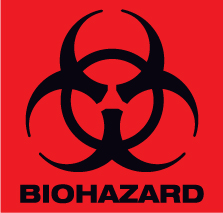 Required Disposable lab gownHead coverShoe coversSurgical MaskSafety Glasses (if animals handled outside of a biosafety cabinet or ventilated cage-changing station)Special InstructionsAll animals must be housed in micro-isolation cages.Individual cages must be labeled with biohazard cage cards upon injection of agent with name of agent and date of injectionAll animal handling must occur inside certified biological safety cabinet.All animal injections must occur in certified biosafety cabinet in a procedure room.Biosafety cabinet must be decontaminated with Bleach Rite 10% solution after use or cage change.Contaminated bedding must be disposed into Biohazard Waste inside biosafety cabinet or negative airflow cage changing station.  Contaminated animal carcasses must be disposed in a red biohazard bag and place in the designated freezer.  Place an order for pick-up at www.ehs.usc.edu using the yellow button.  Hands must be washed with soap and water upon leaving room.Authorized Personnel: Health Science Campus (HSC):Eric Cohen Student Health CenterHealthcare Consultation Center (HCC 1)1510 San Pablo St., Suite 104(323) 442-5631University Park Campus (UPC):University Park Health Center1031 W. 34th St. Los Angeles, CA, 90089-0311(213) 740-8742Health Science Campus (HSC):        Internal Medicine           	Healthcare Consultation Center 2 (HCC 2)           	1520 San Pablo St.  (323) 442-5100University Park Campus (UPC):University Park Health Center1031 W. 34th St. Los Angeles, CA, 90089-0311(213) 740-8742Or White Memorial Medical Center(24hr emergency)1720 Cesar E. Chavez Ave.Los Angeles, CA 90033(323) 268-5000OrGood Samaritan Hospital(24hr emergency)1225 Wilshire Blvd.Los angeles, CA 90017(213) 977-2121Biohazard:Influenza A virusAnimal Biosafety Level: 2Building:Room:ANIMAL HANDLER PRECAUTIONSThe animals in this program are part of an approved experiment involving radioactive materials, biohazardous organisms, and/or chemical carcinogens.  The requirements below apply to this experiment. Principal InvestigatorDepartmentPhone Emergency Contact PersonPhoneIACUC ProtocolBIOSAFETY PRECAUTIONSAuthorized Personnel Only WhenBIOSAFETY PRECAUTIONSAuthorized Personnel Only WhenBIOSAFETY PRECAUTIONSAuthorized Personnel Only WhenWork is in ProgressWork is in ProgressWork is in ProgressBiohazard:Influenza Virus ABiosafety Level: 2Building: Room:Emergency Contact PersonPhoneIBC NumberDate: